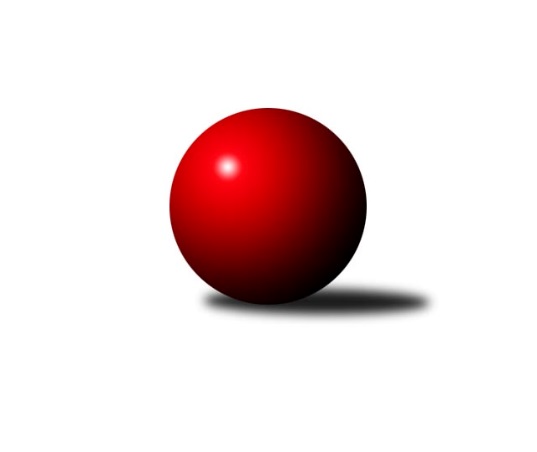 Č.4Ročník 2013/2014	5.10.2013Nejlepšího výkonu v tomto kole: 2568 dosáhlo družstvo: TJ Frenštát p.R.˝A˝Krajský přebor MS 2013/2014Výsledky 4. kolaSouhrnný přehled výsledků:TJ Sokol Dobroslavice ˝A˝	- TJ Unie Hlubina˝B˝	14:2	2420:2285		4.10.TJ Sokol Bohumín ˝B˝	- TJ Sokol Bohumín˝C˝	4:12	2383:2468		4.10.TJ Nový Jičín ˝A˝	- TJ Spartak Bílovec ˝A˝	10:6	2408:2324		5.10.TJ Sokol Sedlnice ˝B˝	- TJ Horní Benešov ˝D˝	12:4	2386:2386		5.10.TJ VOKD Poruba ˝A˝	- TJ VOKD Poruba ˝B˝	6:10	2407:2429		5.10.TJ Frenštát p.R.˝A˝	- TJ Odry ˝B˝	16:0	2568:2349		5.10.Tabulka družstev:	1.	TJ Sokol Dobroslavice ˝A˝	4	4	0	0	52 : 12 	 	 2431	8	2.	TJ Frenštát p.R.˝A˝	4	3	0	1	52 : 12 	 	 2468	6	3.	TJ VOKD Poruba ˝B˝	3	3	0	0	30 : 18 	 	 2396	6	4.	KK Minerva Opava ˝B˝	3	2	0	1	30 : 18 	 	 2550	4	5.	TJ Spartak Bílovec ˝A˝	4	2	0	2	36 : 28 	 	 2428	4	6.	TJ Nový Jičín ˝A˝	4	2	0	2	34 : 30 	 	 2369	4	7.	TJ Sokol Bohumín˝C˝	4	2	0	2	32 : 32 	 	 2368	4	8.	TJ Sokol Sedlnice ˝B˝	4	2	0	2	26 : 38 	 	 2399	4	9.	TJ VOKD Poruba ˝A˝	3	1	0	2	20 : 28 	 	 2388	2	10.	TJ Sokol Bohumín ˝B˝	4	1	0	3	24 : 40 	 	 2361	2	11.	TJ Horní Benešov ˝D˝	4	1	0	3	20 : 44 	 	 2384	2	12.	TJ Unie Hlubina˝B˝	4	1	0	3	20 : 44 	 	 2375	2	13.	TJ Odry ˝B˝	3	0	0	3	8 : 40 	 	 2279	0Podrobné výsledky kola:	 TJ Sokol Dobroslavice ˝A˝	2420	14:2	2285	TJ Unie Hlubina˝B˝	Karel Ridl	 	 208 	 204 		412 	 2:0 	 398 	 	203 	 195		Josef Kyjovský	Ivo Pavlík	 	 184 	 209 		393 	 2:0 	 362 	 	177 	 185		Josef Hájek	Josef Schwarz	 	 207 	 200 		407 	 2:0 	 355 	 	173 	 182		Jan Petrovič	Karel Kuchař	 	 181 	 199 		380 	 0:2 	 390 	 	204 	 186		Pavel Krompolc	René Gazdík	 	 198 	 198 		396 	 2:0 	 373 	 	201 	 172		Roman Grüner	Ivo Kovářík	 	 213 	 219 		432 	 2:0 	 407 	 	210 	 197		Petr Foniokrozhodčí: Nejlepší výkon utkání: 432 - Ivo Kovářík	 TJ Sokol Bohumín ˝B˝	2383	4:12	2468	TJ Sokol Bohumín˝C˝	Libor Krajčí	 	 208 	 191 		399 	 0:2 	 406 	 	202 	 204		Pavel Plaček	Karol Nitka	 	 168 	 178 		346 	 0:2 	 405 	 	210 	 195		Martina Honlová	Lukáš Modlitba	 	 197 	 218 		415 	 2:0 	 404 	 	201 	 203		Alfred Hermann	Jaromír Piska	 	 207 	 213 		420 	 0:2 	 429 	 	198 	 231		Jan Zaškolný	Lada Péli	 	 218 	 172 		390 	 2:0 	 382 	 	195 	 187		Lucie Bogdanowiczová	Dalibor Hamrozy	 	 207 	 206 		413 	 0:2 	 442 	 	229 	 213		Roman Honlrozhodčí: Nejlepší výkon utkání: 442 - Roman Honl	 TJ Nový Jičín ˝A˝	2408	10:6	2324	TJ Spartak Bílovec ˝A˝	Ján Pelikán	 	 191 	 183 		374 	 0:2 	 387 	 	196 	 191		Tomáš Binar	Michal Pavič	 	 231 	 192 		423 	 2:0 	 406 	 	197 	 209		Rostislav Klazar	Libor Jurečka	 	 179 	 217 		396 	 0:2 	 407 	 	206 	 201		David Binar	Jiří Madecký	 	 203 	 173 		376 	 2:0 	 336 	 	177 	 159		Antonín Fabík	Jan Pospěch	 	 213 	 205 		418 	 0:2 	 425 	 	213 	 212		Karel Šnajdárek	Radek Škarka	 	 213 	 208 		421 	 2:0 	 363 	 	176 	 187		Vladimír Štacharozhodčí: Nejlepší výkon utkání: 425 - Karel Šnajdárek	 TJ Sokol Sedlnice ˝B˝	2386	12:4	2386	TJ Horní Benešov ˝D˝	Renáta Janyšková	 	 195 	 217 		412 	 2:0 	 396 	 	203 	 193		Zdeňka Habartová	Adéla Sobotíková	 	 179 	 178 		357 	 0:2 	 429 	 	204 	 225		Zdeněk Kment	Barbora Janyšková	 	 186 	 221 		407 	 2:0 	 392 	 	196 	 196		Marek Bilíček	David Mrkvica	 	 202 	 202 		404 	 2:0 	 387 	 	189 	 198		Vladislav Vavrák	Rostislav Kletenský	 	 210 	 214 		424 	 2:0 	 407 	 	207 	 200		Michael Dostál	Stanislav Brejcha	 	 186 	 196 		382 	 2:0 	 375 	 	191 	 184		Zdeněk Smržarozhodčí: Nejlepší výkon utkání: 429 - Zdeněk Kment	 TJ VOKD Poruba ˝A˝	2407	6:10	2429	TJ VOKD Poruba ˝B˝	Petr Basta	 	 193 	 192 		385 	 2:0 	 382 	 	189 	 193		Petr Oravec	Martin Skopal	 	 200 	 213 		413 	 2:0 	 358 	 	179 	 179		Václav Boháčík	Petr Číž	 	 193 	 207 		400 	 0:2 	 409 	 	197 	 212		Břetislav Mrkvica	Jan Míka	 	 204 	 191 		395 	 0:2 	 436 	 	220 	 216		Michal Bezruč	Ladislav Míka	 	 209 	 206 		415 	 2:0 	 385 	 	197 	 188		Jakub Hájek	Rostislav Bareš	 	 216 	 183 		399 	 0:2 	 459 	 	225 	 234		Pavel Hrabecrozhodčí: Nejlepší výkon utkání: 459 - Pavel Hrabec	 TJ Frenštát p.R.˝A˝	2568	16:0	2349	TJ Odry ˝B˝	Petr Bábíček	 	 213 	 216 		429 	 2:0 	 378 	 	185 	 193		Lucie Kučáková	Zdeněk Bordovský	 	 207 	 207 		414 	 2:0 	 389 	 	203 	 186		Daniel Malina	Jaroslav Petr	 	 215 	 209 		424 	 2:0 	 409 	 	207 	 202		Iveta Babincová	Milan Kučera	 	 214 	 221 		435 	 2:0 	 404 	 	212 	 192		Jan Šebek	Ladislav Petr	 	 224 	 218 		442 	 2:0 	 351 	 	178 	 173		Věra Ovšáková	Zdeněk Michna	 	 212 	 212 		424 	 2:0 	 418 	 	203 	 215		Jiří Brožrozhodčí: Nejlepší výkon utkání: 442 - Ladislav PetrPořadí jednotlivců:	jméno hráče	družstvo	celkem	plné	dorážka	chyby	poměr kuž.	Maximum	1.	Petr Frank 	KK Minerva Opava ˝B˝	460.00	301.8	158.3	4.5	2/2	(476)	2.	Pavel Hrabec 	TJ VOKD Poruba ˝B˝	442.00	293.7	148.3	4.7	1/1	(459)	3.	Karel Šnajdárek 	TJ Spartak Bílovec ˝A˝	436.67	295.7	141.0	4.0	3/4	(457)	4.	Michal Pavič 	TJ Nový Jičín ˝A˝	434.50	287.5	147.0	2.0	2/3	(444)	5.	Tomáš Král 	KK Minerva Opava ˝B˝	432.50	297.5	135.0	2.8	2/2	(445)	6.	Martin Skopal 	TJ VOKD Poruba ˝A˝	426.25	286.8	139.5	6.5	2/2	(459)	7.	Karel Ridl 	TJ Sokol Dobroslavice ˝A˝	426.00	293.0	133.0	5.5	2/2	(454)	8.	Milan Kučera 	TJ Frenštát p.R.˝A˝	425.50	288.7	136.8	5.3	2/2	(445)	9.	Rostislav Kletenský 	TJ Sokol Sedlnice ˝B˝	421.75	295.0	126.8	4.3	2/2	(431)	10.	Jan Král 	KK Minerva Opava ˝B˝	421.00	284.8	136.3	3.0	2/2	(462)	11.	Roman Honl 	TJ Sokol Bohumín˝C˝	420.00	278.0	142.0	3.8	2/3	(442)	12.	René Gazdík 	TJ Sokol Dobroslavice ˝A˝	419.67	286.0	133.7	5.2	2/2	(436)	13.	David Mrkvica 	TJ Sokol Sedlnice ˝B˝	419.67	290.7	129.0	6.5	2/2	(441)	14.	Ladislav Petr 	TJ Frenštát p.R.˝A˝	417.50	279.3	138.2	4.7	2/2	(457)	15.	Josef Kyjovský 	TJ Unie Hlubina˝B˝	417.00	288.3	128.7	4.7	3/4	(434)	16.	Jan Pospěch 	TJ Nový Jičín ˝A˝	417.00	297.2	119.8	2.5	3/3	(422)	17.	Martin Třečák 	TJ Sokol Dobroslavice ˝A˝	415.25	275.3	140.0	4.3	2/2	(423)	18.	Libor Jurečka 	TJ Nový Jičín ˝A˝	413.00	280.0	133.0	5.5	2/3	(430)	19.	Vladimír Staněk 	KK Minerva Opava ˝B˝	413.00	285.0	128.0	9.0	2/2	(431)	20.	Jiří Madecký 	TJ Nový Jičín ˝A˝	411.33	285.0	126.3	7.5	3/3	(438)	21.	Jan Zaškolný 	TJ Sokol Bohumín˝C˝	411.33	285.2	126.2	6.8	3/3	(429)	22.	Ladislav Míka 	TJ VOKD Poruba ˝A˝	410.75	289.0	121.8	8.0	2/2	(425)	23.	Tomáš Binek 	TJ Frenštát p.R.˝A˝	410.50	293.0	117.5	5.5	2/2	(413)	24.	Tomáš Binar 	TJ Spartak Bílovec ˝A˝	409.75	279.5	130.3	4.0	4/4	(426)	25.	Vladimír Štacha 	TJ Spartak Bílovec ˝A˝	409.75	289.8	120.0	4.8	4/4	(433)	26.	Karel Vágner 	KK Minerva Opava ˝B˝	409.75	292.5	117.3	10.8	2/2	(421)	27.	Břetislav Mrkvica 	TJ VOKD Poruba ˝B˝	409.50	283.5	126.0	7.0	1/1	(410)	28.	Lukáš Modlitba 	TJ Sokol Bohumín ˝B˝	408.25	275.0	133.3	5.8	2/2	(426)	29.	Michael Dostál 	TJ Horní Benešov ˝D˝	407.25	282.3	125.0	6.0	4/4	(430)	30.	Rostislav Klazar 	TJ Spartak Bílovec ˝A˝	406.75	274.8	132.0	4.8	4/4	(440)	31.	Marek Bilíček 	TJ Horní Benešov ˝D˝	405.67	282.0	123.7	5.7	3/4	(426)	32.	Jaroslav Petr 	TJ Frenštát p.R.˝A˝	405.50	280.8	124.7	8.2	2/2	(424)	33.	Pavel Krompolc 	TJ Unie Hlubina˝B˝	405.00	277.0	128.0	7.0	4/4	(428)	34.	Martina Honlová 	TJ Sokol Bohumín˝C˝	404.50	281.0	123.5	6.0	2/3	(407)	35.	Miroslav Paloc 	TJ Sokol Bohumín ˝B˝	404.50	290.0	114.5	9.0	2/2	(417)	36.	Michal Bezruč 	TJ VOKD Poruba ˝B˝	403.00	292.5	110.5	9.0	1/1	(436)	37.	Zdeněk Michna 	TJ Frenštát p.R.˝A˝	401.17	273.7	127.5	6.2	2/2	(440)	38.	Josef Schwarz 	TJ Sokol Dobroslavice ˝A˝	400.67	284.3	116.3	8.7	2/2	(418)	39.	Zdeněk Bordovský 	TJ Frenštát p.R.˝A˝	400.50	275.2	125.3	5.3	2/2	(414)	40.	Lada Péli 	TJ Sokol Bohumín ˝B˝	399.33	267.7	131.7	4.5	2/2	(433)	41.	Jakub Hájek 	TJ VOKD Poruba ˝B˝	399.33	273.0	126.3	8.0	1/1	(412)	42.	Stanislav Brejcha 	TJ Sokol Sedlnice ˝B˝	397.75	280.3	117.5	7.5	2/2	(407)	43.	Zbyněk Tesař 	TJ Horní Benešov ˝D˝	397.00	285.0	112.0	8.0	3/4	(400)	44.	Stanislav Navalaný 	TJ Unie Hlubina˝B˝	397.00	290.0	107.0	6.0	3/4	(413)	45.	Rostislav Bareš 	TJ VOKD Poruba ˝A˝	396.00	281.5	114.5	7.8	2/2	(407)	46.	Jan Žídek 	TJ VOKD Poruba ˝B˝	396.00	282.0	114.0	5.5	1/1	(402)	47.	Renáta Janyšková 	TJ Sokol Sedlnice ˝B˝	395.50	295.3	100.3	11.0	2/2	(412)	48.	David Binar 	TJ Spartak Bílovec ˝A˝	395.00	285.0	110.0	8.0	3/4	(424)	49.	Petr Foniok 	TJ Unie Hlubina˝B˝	394.67	280.3	114.3	11.3	3/4	(408)	50.	Zdeněk Smrža 	TJ Horní Benešov ˝D˝	394.50	267.3	127.3	6.8	4/4	(408)	51.	Pavel Plaček 	TJ Sokol Bohumín˝C˝	394.50	280.5	114.0	7.8	3/3	(406)	52.	Jan Míka 	TJ VOKD Poruba ˝A˝	394.50	284.8	109.8	8.5	2/2	(427)	53.	Josef Hájek 	TJ Unie Hlubina˝B˝	394.00	280.7	113.3	11.0	3/4	(412)	54.	Zdeněk Kment 	TJ Horní Benešov ˝D˝	393.67	279.0	114.7	10.3	3/4	(429)	55.	Karel Kuchař 	TJ Sokol Dobroslavice ˝A˝	393.17	275.7	117.5	7.2	2/2	(399)	56.	Iveta Babincová 	TJ Odry ˝B˝	393.00	276.0	117.0	8.3	3/3	(417)	57.	Zdeňka Habartová 	TJ Horní Benešov ˝D˝	392.00	282.7	109.3	10.3	3/4	(418)	58.	Vladislav Vavrák 	TJ Horní Benešov ˝D˝	390.75	272.5	118.3	9.5	4/4	(411)	59.	Jaromír Piska 	TJ Sokol Bohumín ˝B˝	390.33	274.2	116.2	6.0	2/2	(437)	60.	Petr Číž 	TJ VOKD Poruba ˝A˝	390.00	280.5	109.5	7.8	2/2	(404)	61.	Lucie Bogdanowiczová 	TJ Sokol Bohumín˝C˝	389.00	280.0	109.0	11.7	3/3	(396)	62.	Libor Krajčí 	TJ Sokol Bohumín ˝B˝	388.67	271.8	116.8	7.7	2/2	(403)	63.	Jiří Brož 	TJ Odry ˝B˝	387.33	262.7	124.7	6.3	3/3	(418)	64.	Roman Grüner 	TJ Unie Hlubina˝B˝	387.25	272.8	114.5	6.3	4/4	(412)	65.	Michaela Tobolová 	TJ Sokol Sedlnice ˝B˝	387.00	276.0	111.0	6.0	2/2	(391)	66.	Jan Šebek 	TJ Odry ˝B˝	385.67	275.0	110.7	8.3	3/3	(404)	67.	Petr Oravec 	TJ VOKD Poruba ˝B˝	384.50	266.0	118.5	7.0	1/1	(387)	68.	Alfred Hermann 	TJ Sokol Bohumín˝C˝	380.17	280.0	100.2	10.0	3/3	(404)	69.	Daniel Malina 	TJ Odry ˝B˝	379.00	267.0	112.0	9.7	3/3	(389)	70.	Lucie Kučáková 	TJ Odry ˝B˝	376.33	265.0	111.3	9.3	3/3	(383)	71.	Petr Basta 	TJ VOKD Poruba ˝A˝	376.00	274.0	102.0	7.5	2/2	(385)	72.	Lubomír Richter 	TJ Sokol Bohumín˝C˝	370.33	262.7	107.7	10.7	3/3	(387)	73.	Jan Petrovič 	TJ Unie Hlubina˝B˝	370.33	267.0	103.3	9.3	3/4	(400)	74.	Ivo Pavlík 	TJ Sokol Dobroslavice ˝A˝	368.50	255.0	113.5	8.5	2/2	(393)	75.	Václav Boháčík 	TJ VOKD Poruba ˝B˝	366.00	261.0	105.0	12.3	1/1	(381)	76.	Radek Chovanec 	TJ Nový Jičín ˝A˝	364.50	255.5	109.0	13.0	2/3	(389)	77.	Jiří Hradil 	TJ Nový Jičín ˝A˝	363.67	266.3	97.3	15.7	3/3	(381)	78.	Karol Nitka 	TJ Sokol Bohumín ˝B˝	363.25	258.0	105.3	12.3	2/2	(371)	79.	Ján Pelikán 	TJ Nový Jičín ˝A˝	354.50	250.3	104.2	10.0	3/3	(374)	80.	Věra Ovšáková 	TJ Odry ˝B˝	343.00	256.0	87.0	12.5	2/3	(351)		Renáta Smijová 	KK Minerva Opava ˝B˝	433.50	307.5	126.0	3.0	1/2	(436)		Petr Bábíček 	TJ Frenštát p.R.˝A˝	430.00	301.0	129.0	8.0	1/2	(431)		Ivo Kovářík 	TJ Sokol Dobroslavice ˝A˝	418.00	284.7	133.3	3.7	1/2	(432)		Radek Škarka 	TJ Nový Jičín ˝A˝	411.00	271.5	139.5	1.5	1/3	(421)		Martin Ferenčík 	TJ Unie Hlubina˝B˝	411.00	287.0	124.0	13.0	1/4	(411)		Dalibor Hamrozy 	TJ Sokol Bohumín ˝B˝	407.33	286.0	121.3	4.7	1/2	(424)		Barbora Janyšková 	TJ Sokol Sedlnice ˝B˝	406.33	281.3	125.0	6.3	1/2	(413)		Pavel Šmydke 	TJ Spartak Bílovec ˝A˝	402.50	278.5	124.0	6.0	2/4	(421)		Milan Binar 	TJ Spartak Bílovec ˝A˝	395.00	262.0	133.0	5.0	1/4	(395)		Mária Konečná 	KK Minerva Opava ˝B˝	395.00	288.0	107.0	13.0	1/2	(395)		Jan Strnadel 	KK Minerva Opava ˝B˝	394.00	279.0	115.0	8.0	1/2	(394)		Filip Sýkora 	TJ Spartak Bílovec ˝A˝	388.00	268.0	120.0	8.0	2/4	(390)		Vojtěch Rozkopal 	TJ Odry ˝B˝	388.00	273.0	115.0	14.0	1/3	(388)		David Juřica 	TJ Sokol Sedlnice ˝B˝	381.00	267.0	114.0	14.0	1/2	(381)		Veronika Poláčková 	TJ Sokol Sedlnice ˝B˝	379.00	270.0	109.0	7.0	1/2	(379)		Adéla Sobotíková 	TJ Sokol Sedlnice ˝B˝	369.00	263.5	105.5	12.0	1/2	(381)		Roman Klímek 	TJ VOKD Poruba ˝A˝	364.00	244.0	120.0	9.0	1/2	(364)		Antonín Fabík 	TJ Spartak Bílovec ˝A˝	336.00	264.0	72.0	14.0	1/4	(336)Sportovně technické informace:Starty náhradníků:registrační číslo	jméno a příjmení 	datum startu 	družstvo	číslo startu
Hráči dopsaní na soupisku:registrační číslo	jméno a příjmení 	datum startu 	družstvo	Program dalšího kola:5. kolo11.10.2013	pá	16:30	TJ Sokol Dobroslavice ˝A˝ - TJ Sokol Bohumín ˝B˝	11.10.2013	pá	17:00	TJ Sokol Bohumín˝C˝ - TJ Odry ˝B˝	11.10.2013	pá	17:00	TJ Unie Hlubina˝B˝ - TJ VOKD Poruba ˝B˝	12.10.2013	so	9:00	TJ Spartak Bílovec ˝A˝ - TJ Frenštát p.R.˝A˝	12.10.2013	so	9:00	TJ Sokol Sedlnice ˝B˝ - KK Minerva Opava ˝B˝	12.10.2013	so	13:30	TJ Horní Benešov ˝D˝ - TJ VOKD Poruba ˝A˝	Nejlepší šestka kola - absolutněNejlepší šestka kola - absolutněNejlepší šestka kola - absolutněNejlepší šestka kola - absolutněNejlepší šestka kola - dle průměru kuželenNejlepší šestka kola - dle průměru kuželenNejlepší šestka kola - dle průměru kuželenNejlepší šestka kola - dle průměru kuželenNejlepší šestka kola - dle průměru kuželenPočetJménoNázev týmuVýkonPočetJménoNázev týmuPrůměr (%)Výkon2xPavel HrabecVOKD B4592xPavel HrabecVOKD B115.734591xRoman HonlBohumín C4421xMichal BezručVOKD B109.944362xLadislav PetrFrenštát A4421xIvo KováříkDobrosl. A109.024321xMichal BezručVOKD B4361xRoman HonlBohumín C108.834422xMilan KučeraFrenštát A4352xLadislav PetrFrenštát A108.694421xIvo KováříkDobrosl. A4322xKarel ŠnajdárekBílovec A108.17425